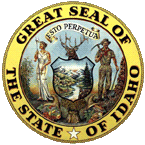 
STATE OF IDAHO 
invites applications for the position of:Forensic Scientist 1 DNA Casework DisciplineSALARY: $22.97 Hourly 
$47,777.60 Annually DEPARTMENT: Idaho State PoliceOPENING DATE: 12/20/18CLOSING DATE: 01/27/19 11:59 PM DESCRIPTION: DESCRIPTION: This announcement is being used to underfill a DNA Forensic Scientist 2 (FS2) position. The Forensic Scientist 1 (FS1) is an entry-level position, which will work under the direct supervision of a more experienced Forensic Scientist. The incumbent will be certified as an FS2 upon successful completion of a specified training program and two (2) years experience in the FS1 position (or) demonstration of meeting the minimum qualifications and *qualifying work experience of an FS2 position and a six-month probationary period of 1,040 hours. Pay will be adjusted accordingly at the time the incumbent is certified as a FS2.

*Qualifying work experience for the DNA Forensic Scientist 2 includes a minimum of two (2) years working independently, planning, managing, and prioritizing forensic biology/DNA caseloads or offender database samples; successfully engaging in independent research, evaluation, and validation activities associated with forensic biology/DNA; performing and documenting a range of examinations regarding human DNA (preferably STR) analysis of casework and/or DNA database samples; providing training and consultation services to professional criminal justice and scientific audiences; and testifying as an expert regarding forensic/database DNA examinations, as applicable.

All Idaho State Police Forensic Laboratories are accredited by A2LA and to the ISO 17025:2005 Standard. State Police Forensic Laboratories serve state, local, and federal law enforcement agencies; state and county prosecutors; and public defenders. 

PLEASE NOTE:  The successful applicant will be required to complete a background investigation and polygraph examination, which includes drug screening. Please review the ISP Drug Policy and ISP Grooming and Appearance Standards.

You must submit your college transcripts to the Idaho State Police for verification via email jobs@isp.idaho.gov. Applications without the supporting transcripts will not be accepted. Transcripts must be received by ISP on or before the closing date listed on this announcement for the application to be considered.

Questionnaire Instructions:
The information you provide must clearly reflect you possess all the minimum qualification requirements listed below. All the requirements must be met in order to pass this exam. Include any additional education or experience you may have that relates to this position as it may increase your score.



  This announcement is being used to underfill a DNA Forensic Scientist 2 (FS2) position. The Forensic Scientist 1 (FS1) is an entry-level position, which will work under the direct supervision of a more experienced Forensic Scientist. The incumbent will be certified as an FS2 upon successful completion of a specified training program and two (2) years experience in the FS1 position (or) demonstration of meeting the minimum qualifications and *qualifying work experience of an FS2 position and a six-month probationary period of 1,040 hours. Pay will be adjusted accordingly at the time the incumbent is certified as a FS2.

*Qualifying work experience for the DNA Forensic Scientist 2 includes a minimum of two (2) years working independently, planning, managing, and prioritizing forensic biology/DNA caseloads or offender database samples; successfully engaging in independent research, evaluation, and validation activities associated with forensic biology/DNA; performing and documenting a range of examinations regarding human DNA (preferably STR) analysis of casework and/or DNA database samples; providing training and consultation services to professional criminal justice and scientific audiences; and testifying as an expert regarding forensic/database DNA examinations, as applicable.

All Idaho State Police Forensic Laboratories are accredited by A2LA and to the ISO 17025:2005 Standard. State Police Forensic Laboratories serve state, local, and federal law enforcement agencies; state and county prosecutors; and public defenders. 

PLEASE NOTE:  The successful applicant will be required to complete a background investigation and polygraph examination, which includes drug screening. Please review the ISP Drug Policy and ISP Grooming and Appearance Standards.

You must submit your college transcripts to the Idaho State Police for verification via email jobs@isp.idaho.gov. Applications without the supporting transcripts will not be accepted. Transcripts must be received by ISP on or before the closing date listed on this announcement for the application to be considered.

Questionnaire Instructions:
The information you provide must clearly reflect you possess all the minimum qualification requirements listed below. All the requirements must be met in order to pass this exam. Include any additional education or experience you may have that relates to this position as it may increase your score.



  EXAMPLE OF DUTIES: EXAMPLE OF DUTIES: RESPONSIBILITIES:Maintain established standards of laboratory cleanliness, safety, and efficiency. Provide scientific and technical expertise in genetics, forensic biology, and DNA analysis. Follow analytical methods and the quality and safety procedures. Document quality controls and work. Check that the report issued for analysis they perform is accurate. Report results of all analysis performed through written/electronic reports. Provide expert testimony in complex DNA analysis, genetics, and relevant population statistics. Perform analysis in only examinations they are approved to perform. Technical review of casework. Administrative review of casework. Report deficiencies to supervisor. Perform technical audits. Perform validation studies to investigate and implement new methodologies. Train police officers and medical personnel in collection of evidence. Participate in routine quality control measures, instrument maintenance and troubleshooting.RESPONSIBILITIES:Maintain established standards of laboratory cleanliness, safety, and efficiency. Provide scientific and technical expertise in genetics, forensic biology, and DNA analysis. Follow analytical methods and the quality and safety procedures. Document quality controls and work. Check that the report issued for analysis they perform is accurate. Report results of all analysis performed through written/electronic reports. Provide expert testimony in complex DNA analysis, genetics, and relevant population statistics. Perform analysis in only examinations they are approved to perform. Technical review of casework. Administrative review of casework. Report deficiencies to supervisor. Perform technical audits. Perform validation studies to investigate and implement new methodologies. Train police officers and medical personnel in collection of evidence. Participate in routine quality control measures, instrument maintenance and troubleshooting.MINIMUM QUALIFICATIONS: MINIMUM QUALIFICATIONS: A baccalaureate degree in biology, chemistry, or a closely related field Successful completion of a minimum of seventeen (17) semester (or 26 quarter) units of chemistry or biology related college level coursework.  One course in biochemistry (3 semester units) One course in genetics (3 semester units) One course in molecular biology (3 semester units) One course in statistics or population genetics (3 semester units) When performing DNA analysis and where applicable, analysts shall meet the educational requirements of the Quality Assurance Standards for Forensic DNA Testing Laboratories and Quality Assurance Standards for Convicted Offender DNA Databasing Laboratories.

Desirable Qualifications which will Provide Extra Credit:
The following are not requirements for the DNA position.  However, if you do have qualifications/experience in any of these areas include that information in your resume:B.S in biological science Graduate degree in biological science Qualifying work experience in forensic DNA casework or DNA database Certification with the American Board of Criminalistics Fellow with the American Board of Criminalistics in the area of Molecular Biology Member of related professional organization(s) Experience performing audits under the FBI's DNA quality assurance standards and/or ISO 17025 standards Experience using automation as it applies to the analysis of DNA samples in a forensic laboratory Experience using CODIS as an analyst or administrator and knowledge of the NDIS operation procedures as it applies to DNA eligibility requirements Experience using probabilistic genotyping softwareA baccalaureate degree in biology, chemistry, or a closely related field Successful completion of a minimum of seventeen (17) semester (or 26 quarter) units of chemistry or biology related college level coursework.  One course in biochemistry (3 semester units) One course in genetics (3 semester units) One course in molecular biology (3 semester units) One course in statistics or population genetics (3 semester units) When performing DNA analysis and where applicable, analysts shall meet the educational requirements of the Quality Assurance Standards for Forensic DNA Testing Laboratories and Quality Assurance Standards for Convicted Offender DNA Databasing Laboratories.

Desirable Qualifications which will Provide Extra Credit:
The following are not requirements for the DNA position.  However, if you do have qualifications/experience in any of these areas include that information in your resume:B.S in biological science Graduate degree in biological science Qualifying work experience in forensic DNA casework or DNA database Certification with the American Board of Criminalistics Fellow with the American Board of Criminalistics in the area of Molecular Biology Member of related professional organization(s) Experience performing audits under the FBI's DNA quality assurance standards and/or ISO 17025 standards Experience using automation as it applies to the analysis of DNA samples in a forensic laboratory Experience using CODIS as an analyst or administrator and knowledge of the NDIS operation procedures as it applies to DNA eligibility requirements Experience using probabilistic genotyping softwareSUPPLEMENTAL INFORMATION: SUPPLEMENTAL INFORMATION: Note: ISPFS analyst and management applicant's baccalaureate, masters or doctoral degree must be in a physical or biological science from an accredited U.S. or Canadian institution. Degrees for Biology/DNA applicants must be in biology, chemistry or a closely related science. Acceptable institutions are those accredited by or those which have pertinent educational programs accredited by commissions or agencies recognized by the U.S. Office of Education.

Applicants with education obtained at a foreign institution must, at their expense, have credentials evaluated by Educational Credential Evaluators, Inc., Milwaukee, WI; International Education Research Foundation, Inc., Los Angeles, CA; or world Education Services, Inc., New York, NY. Reports must be sent directly to ISP Human Resources by the evaluating organization.

NOTE: the successful candidate is required to obtain certification by the American Board of Criminalistics within three (3) years of being selected/promoted for the position of Forensic Scientist 2 (if not currently certified).

ISP has a salary plan called Project CHOICE (Creating Hope, Opportunity, and Incentive for Career Employment) designed to provide incentives for recruitment and retention. The Project CHOICE plan distributes pay increases to employees for the attainment of certificates and other achievements relevant to their job class and the ISP mission. The purpose of Project CHOICE is to attract potential applicants to the ISP workforce, retain the workforce already in place, and reward employees who take on additional duties or tasks, and who work to better themselves in academic and professional settings.
Forensic scientists and lab management personnel earn CHOICE pay increases for a variety of discipline specific achievements related to skill acquisition. A few of these are listed below:Bachelor Degree - $1.25/hour Master Degree - $1.75/hour Doctorate - $2.25/hour (only the highest college degree attained is awarded) Completion of Probation/Independent Casework- $1.00/hour Proficiency Test in two Disciplines - $.30/hour Clan Lab/Crime Scene - $.45/hour Serve as an ISO 17025 or ISO 17020 Assessor - $.30/hour Forensics Specialty Areas Certification: $.50/hour for up to 2 areas of expertise American Board of Criminalistics (ABC) Diplomate ABC Fellow in a Specialty International Association for Identification (IAI) Latent Fingerprint Analyst Association of Firearm & Tool Mark Examiners (AFTE) Firearms Examiner or equivalent American Board of Forensic Toxicology (ABFT) or equivalent IAI Footwear Examiner Lab Safety Officer - $.30/hour Deputy Quality Manager - $.30/hour CODIS Administrator - $.30/hour
 


If you have questions,
please contact us at:
Email:
jobs@isp.idaho.gov   
Phone:
(208) 884-7018
-------------------------------------
Visit us online to learn more about ISP! Note: ISPFS analyst and management applicant's baccalaureate, masters or doctoral degree must be in a physical or biological science from an accredited U.S. or Canadian institution. Degrees for Biology/DNA applicants must be in biology, chemistry or a closely related science. Acceptable institutions are those accredited by or those which have pertinent educational programs accredited by commissions or agencies recognized by the U.S. Office of Education.

Applicants with education obtained at a foreign institution must, at their expense, have credentials evaluated by Educational Credential Evaluators, Inc., Milwaukee, WI; International Education Research Foundation, Inc., Los Angeles, CA; or world Education Services, Inc., New York, NY. Reports must be sent directly to ISP Human Resources by the evaluating organization.

NOTE: the successful candidate is required to obtain certification by the American Board of Criminalistics within three (3) years of being selected/promoted for the position of Forensic Scientist 2 (if not currently certified).

ISP has a salary plan called Project CHOICE (Creating Hope, Opportunity, and Incentive for Career Employment) designed to provide incentives for recruitment and retention. The Project CHOICE plan distributes pay increases to employees for the attainment of certificates and other achievements relevant to their job class and the ISP mission. The purpose of Project CHOICE is to attract potential applicants to the ISP workforce, retain the workforce already in place, and reward employees who take on additional duties or tasks, and who work to better themselves in academic and professional settings.
Forensic scientists and lab management personnel earn CHOICE pay increases for a variety of discipline specific achievements related to skill acquisition. A few of these are listed below:Bachelor Degree - $1.25/hour Master Degree - $1.75/hour Doctorate - $2.25/hour (only the highest college degree attained is awarded) Completion of Probation/Independent Casework- $1.00/hour Proficiency Test in two Disciplines - $.30/hour Clan Lab/Crime Scene - $.45/hour Serve as an ISO 17025 or ISO 17020 Assessor - $.30/hour Forensics Specialty Areas Certification: $.50/hour for up to 2 areas of expertise American Board of Criminalistics (ABC) Diplomate ABC Fellow in a Specialty International Association for Identification (IAI) Latent Fingerprint Analyst Association of Firearm & Tool Mark Examiners (AFTE) Firearms Examiner or equivalent American Board of Forensic Toxicology (ABFT) or equivalent IAI Footwear Examiner Lab Safety Officer - $.30/hour Deputy Quality Manager - $.30/hour CODIS Administrator - $.30/hour
 


If you have questions,
please contact us at:
Email:
jobs@isp.idaho.gov   
Phone:
(208) 884-7018
-------------------------------------
Visit us online to learn more about ISP! APPLICATIONS MAY BE FILED ONLINE AT: 
https://www.governmentjobs.com/careers/idaho

304 North 8th Street
Boise, ID 83720


idhr@dhr.idaho.govPosition #PCN 4046
FORENSIC SCIENTIST 1 DNA CASEWORK DISCIPLINE
CL Forensic Scientist 1 DNA Casework Discipline Supplemental QuestionnaireForensic Scientist 1 DNA Casework Discipline Supplemental Questionnaire*1.I have a baccalaureate or advanced degree in biology, chemistry, or a closely related science field from a regionally accredited college or university. (If your degree has not been awarded but will be awarded by the closing date on this announcement, you may mark "yes" below.) You must have a qualifying degree by the closing date on this announcement to be considered for this position. Yes
 No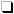 *2.Provide the name and course number from your transcripts for the courses that meet the requirement for a minimum of seventeen (17) semester (or 26 quarter) units of chemistry or biology related college level coursework. Coursework must include at least one course each in biochemistry, genetics, and molecular biology totaling 9 semester (or 14 quarter) units. Additionally, list coursework in statistics or population genetics. (i.e. Chemistry 105--General Chemistry--4 Semester Units). You must specify courses to receive a passing score.*3.Provide the name and course number from your transcripts for the course or courses that meet the biochemistry requirement (i.e. Chemistry 351--Intro to Biochemistry--4 Semester Units). You must specify courses to receive a passing score. If your course is not titled "Biochemistry", please cut and paste a copy of the college or university official course description (subject to verification).*4.Provide the name and course number from your transcripts for the course or courses that meet the genetics requirements (i.e. Biology 372-Intro to Genetics-4 Semester Units). You must specify courses to receive a passing score. If your course is not titled "Genetics", please cut and paste a copy of the college or university official course description (subject to verification).*5.Provide the name and course number from your transcripts for the course or courses that meet the molecular biology requirement. (i.e. Biology 401-Molecular Biology-4 Semester Units). You must specify courses to justify the molecular biology requirement. You must specify courses to receive a passing score. If your course is not titled "Molecular Biology", please cut and paste a copy of the college or university official course description (subject to verification).*6.Provide the name and course number from your transcripts for the course or courses that meet the statistics or population genetics requirement. (i.e. Math 401-Intro to Statistics-4 Semester Units). You must specify courses to justify the statistics/population genetics requirement. You must specify courses to receive a passing score. If your course is not titled "Statistics" or "Population Genetics", please cut and paste a copy of the college or university official course description or training syllabus (subject to verification).*7.EXTRA CREDIT: Provide the name of the accredited forensic laboratory or laboratories (and the applicable date ranges) where you gained *qualifying work experience as an independent forensic DNA casework or database analyst. *Qualifying work experience includes: working independently, planning, managing, and prioritizing caseloads, successfully engaging in independent research, evaluation, and validation activities; performing and documenting a range of examinations regarding DNA (preferably STR) analysis of forensic and/or database samples, providing training and consultation services to professional criminal justice and scientific audiences; and testifying as an expert regarding forensic/database DNA examinations, as applicable. Please also list dates of employment. If you have experience as an intern or employee in another forensic discipline in an accredited forensic laboratory, please list that experience as well. This is not a minimum requirement but having this experience may increase your score.*8.EXTRA CREDIT: Do you have a B.S. or Graduate degree in Biological Science? This is not a minimum but may increase your score. Please check all that apply. No
 B.S. in Biological Science
 Graduate Degree in Biological Science*9.EXTRA CREDIT: Do you have a certification with the American Board of Criminalistics? No
 ABC Diplomate
 ABC General Fellow
 ABC Molecular Biology Fellow*10.EXTRA CREDIT: Please list any professional forensic science organizations you belong to. This is not a minimum requirement but having membership(s) may increase your score.*11.EXTRA CREDIT: Please describe any experience you may have performing audits under the FBI's DNA quality assurance standards and/or ISO 17025 standards as this may increase your score. If you have this experience, please list the number and types of assessments.*12.EXTRA CREDIT: You may receive extra credit for experience using automation as it applies to the analysis of DNA samples in a forensic laboratory. If you have this experience, please list the types of instrumentation used.*13.EXTRA CREDIT: You may receive extra credit for experience using CODIS as an analyst or administrator and knowledge of the NDIS operation procedures as it applied to DNA eligibility requirements. If you have this experience, please check your highest level of experience. None
 CODIS User
 CODIS Alternate Administrator
 CODIS Administrator*14.EXTRA CREDIT: You may receive extra credit for experience using Probabilistic Genotyping software Please detail any training and/or experience using Probabilistic Genotyping software including the name of the software program(s) and dates of training.* Required Question* Required Question* Required Question